Italian final projectClick here to play:https://scratch.mit.edu/projects/246583974/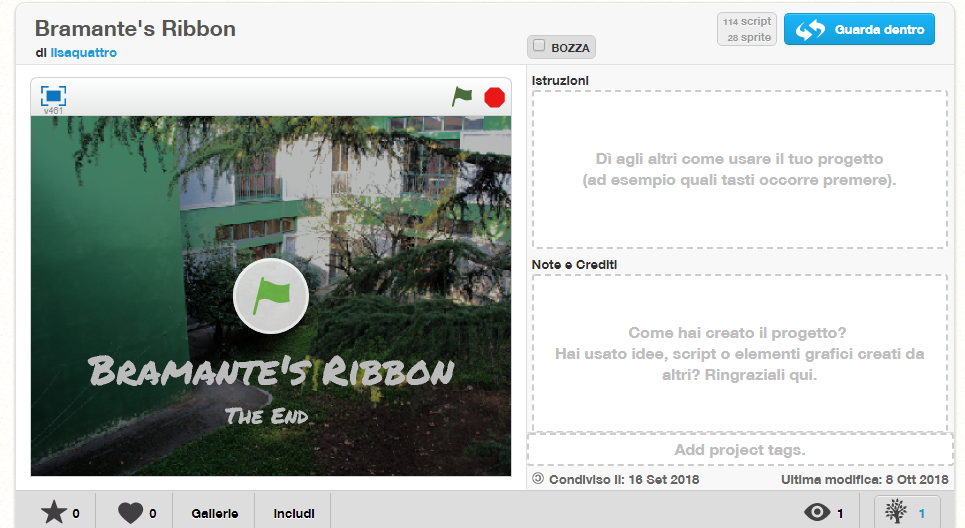 